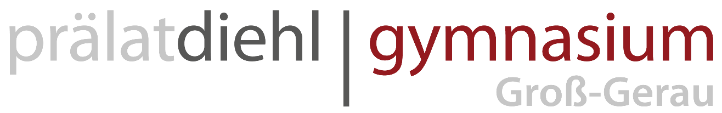 Informationen zur 
2. Fremdsprachean der Prälat-Diehl-SchuleStand:  20Bedeutung von Fremdsprachen heuteAusgehend von den Herausforderungen des zusammenwachsenden Europas und der zentralen Bedeutung der sprachlichen Kommunikation für die Wissensgesellschaft im Globalisierungsprozess hat sich der „Gemeinsame Europäische Referenzrahmen für Sprachen (GER)“ 1998 das Ziel gesetzt, die Mehrsprachigkeit von Jugendlichen und Erwachsenen im Sinne lebenslangen Lernens nachhaltig und erfolgreich zu fördern. In Schule, Berufsbildung und Universität sollen durch ein modernes Sprachenkonzept die Grundlagen dafür gelegt werden, die Kommunikation und Interaktion zwischen Europäern unterschiedlicher Muttersprachen zu verbessern, um dadurch die Mobilität und die engere Zusammenarbeit im Bildungswesen, in kulturellem, wissenschaftlichem und wirtschaftlichem Bereich zu verstärken und das gegenseitige Verständnis sowie die Toleranz zu fördern. Die Prälat-Diehl-Schule fühlt sich diesen Grundsätzen verpflichtet. Unser Ziel ist es, dass Schülerinnen und Schüler im Gymnasium mehrere Sprachen beherrschen und sich Kenntnisse über die in den Sprachen verwurzelten Kulturen aneignen. Mehr denn je ist heute der Nachweis über vorhandene Sprachkenntnisse erforderlich, insbesondere in der Arbeitswelt. Freiwilliges Engagement während der Schullaufbahn und der weiterführenden Ausbildung wird im beruflichen Kontext immer mehr zu einem nicht zu unterschätzenden Auswahlkriterium bei Bewerbungen. Unser Gymnasium möchte den Schülerinnen und Schülern die dafür notwendigen Voraussetzungen bieten, in einer globalisierten Wirtschaft und Gesellschaft erfolgreich zu bestehen. Neben der angebotenen Sprachenvielfalt und dem beachtlichen Angebot an Austauschfahrten innerhalb Europas und auf dem amerikanischen Kontinent bieten wir seit dem Schuljahr 2009/10 interessierten Schülerinnen und Schülern neben den  DELF-Sprachzertifikaten in Französisch auch die Cambridge-Sprachzertifikate in Englisch und die DELE-Sprachzertifikate in Spanisch als Zusatzqualifikationen sowie weiterhin das Latinum als qualifizierten Abschluss in der lateinischen Sprache an.Sprachzertifikate dienen als offizielle Dokumente zum Nachweis der Sprachkenntnisse, die international anerkannt sind und dem Arbeitgeber oder einer akademischen Institution, wie z.B. den ausländischen Universitäten, zeigen, dass eine bestimmte Stufe der Fremdsprachenkompetenz erreicht wurde. Alle genannten Sprachzertifikate arbeiten nach dem „Gemeinsamen  Europäischen Referenzrahmen für Sprachen“ und ermöglichen daher eine Transparenz und Vergleichbarkeit der unterschiedlichen Abschlüsse. Damit ist ihr Erwerb als eine Qualifikation zu betrachten, die unseren Schülerinnen und Schülern den Arbeitsmarkt nicht nur in Deutschland, sondern auch in Europa und in der Welt zu erschließen hilft.Eine Sonderrolle unter den an der PDS unterrichteten Fremdsprachen nimmt Latein ein, da hier weder mündliche noch schriftliche Kommunikation im Mittelpunkt des Unterrichts steht. Seine Bedeutung gewinnt es unter anderem dadurch, dass es einen grundlegenden Einblick in die westeuropäischen Sprachen und die Basis der europäischen Geistesgeschichte gewährt. Deswegen ist das Latinum als qualifizierter Abschluss weiterhin Voraussetzung für verschiedenste Studiengänge an deutschen Universitäten.Ullabritta DeutschFachbereichsleiterin Aufgabenfeld 1Fremdsprachenlernen an der Prälat-Diehl-SchuleAn der Prälat-Diehl-Schule können bis zu vier Fremdsprachen erlernt werdenIn der Jahrgangsstufe 7 wird das Angebot aller drei Fremdsprachen garantiert. Die zweiten Fremdsprachen werden in Kursen unterrichtet. Kein Kind muss also wegen der Fremdsprache seine Klasse verlassenlle behalten ihre vertraute Lernumgebung für die meisten Fächer.In der Jahrgangsstufe 9 kann eine neue Fremdsprache begonnen werden. Alle oben genannten Fremdsprachen sowie Russisch werden angeboten. Die Einrichtung der Kurse hängt vom Wahlverhalten der Schülerinnen und Schüler ab. Hier kann die Schule keine Garantie übernehmen, dass alle Fremdsprachenkurse zustande kommen. Kinder, die ihre Wunschfremdsprache in der Jahrgangsstufe 7 nicht bekommen konnten, werden bei der Wahl der dritten Fremdsprache bevorzugt zugeteilt. Mit Beginn der Einführungsphase in die Oberstufe, also mit Beginn der Jahrgangsstufe 11, kann erneut der Erwerb einer Fremdsprache begonnen werden. Es gilt dasselbe wie für die Jahrgangsstufe 9: Welche Kurse zustande kommen, hängt von dem Wahlverhalten der Schülerinnen und Schüler ab.FranzösischWarum Französisch lernen?Frankreich ist Deutschlands Handelspartner Nummer Eins. Unser Nachbarland ist nicht nur der größte Abnehmer von deutschen Exporten, auch in der deutschen Importstatistik hat Frankreich einen wichtigen Platz. Gute Kenntnisse in der französischen Sprache und interkulturelles Wissen erhöhen daher die Chancen junger Menschen auf dem Arbeitsmarkt selbst in technischen Berufen, nicht zuletzt da Französisch die Sprache unserer westlichen Nachbarländer (Frankreich, Belgien, Luxemburg, Schweiz) ist. Weiterhin gelten Frankreich und Deutschland als die treibenden Kräfte im europäischen Einigungsprozess, weshalb uns mit keinem anderen Land so viele Städtepartnerschaften verbinden wie mit Frankreich.Auf der Basis des deutsch-französischen Vertrags, der am 22. Januar 1963 unterzeichnet wurde, erfolgt zwischen unseren beiden Ländern eine beispielhafte Zusammenarbeit.Französisch steht weltweit auf Platz zwei der internationalen Kommunikationssprachen, ist in fast allen internationalen Organisationen (UNO, UNESCO, Europarat) Arbeitssprache und wird in den Institutionen der Europäischen Union gleichrangig mit dem Englischen genutzt: jedes zweite Dokument wird direkt in Französisch verfasst. Auch in vielen großen Nicht-Regierungsorganisationen (z. B. bei den Olympischen Spielen) ist Französisch offizielle Sprache und ihre Kenntnis eine Voraussetzung zur Mitarbeit.Alles in allem sprechen heute etwa 200 Millionen Menschen in 33 Ländern Französisch als Muttersprache oder als Zweitsprache und rund 118 Millionen Menschen bedienen sich des Französischen als Fremdsprache.Konkrete deutsch-französische Zusammenarbeit für unsere Schülerinnen und SchülerFür unsere Schülerinnen und Schüler bietet das Deutsch-Französische Jugendwerk vielfältige Begegnungsmöglichkeiten, z.B. gefördert durch das Brigitte-Sauzay-Programm oder das Voltaire-Programm (www.dfjw.org).Für hessische Schülerinnen und Schüler besteht außerdem das Angebot eines Austauschs in die Partnerregion Hessens, die Aquitaine.  (https://schulaemter.hessen.de/schulbesuch/internationaleaustausch programme/schueleraustausch/frankreich-aquitaine)Der deutsch-französische Kultursender ARTE sowie die Instituts Français in Mainz und Frankfurt haben ein großes Angebot, um unser Nachbarland kennenzulernen.Die beim Deutsch-Französischen Gipfel in Weimar im September 1997 gegründete Deutsch-Französische Hochschule (http://www.dfh-ufa.org) wird aus einem Netzwerk von deutschen und französischen Hochschuleinrichtungen gebildet, die integrierte Studiengänge vom Grundstudium bis zur Promotion mit binationalen Studienabschlüssen bieten. Jährlich sind ca. 5000 Studenten in einem von der DFH finanzierten integrierten Studiengang eingeschrieben und erhalten eine finanzielle Unterstützung.Die DFH organisiert in jedem Jahr das Deutsch-Französische Forum (www.dff-ffa.org), das Schülern, Studenten und jungen Hochschul-absolventen Gelegenheit bietet, deutsche und französische Unternehmen und Einrichtungen zu treffen.Der Französischunterricht an der Prälat-Diehl-SchuleFranzösisch kann an der Prälat-Diehl-Schule als zweite oder dritte Fremdsprache  der Jahrgangsstufe Wir verwenden das Lehrwerk À Plus – nouvelle édition, das mit seinen Begleitmaterialien speziell für die zweite Fremdsprache entwickelt wurde.Unser Ziel ist es, den Schülerinnen und Schülern Sicherheit im mündlichen und schriftlichen Sprachgebrauch zu vermitteln. Dazu zählt vor allem die Übung der Aussprache, um so die ungewohnte Diskrepanz zwischen Laut- und Schriftbild aufzufangen. Vokabeln und Grammatik müssen bereits in den ersten Stunden erlernt werden und sind zugegebenermaßen für Anfänger schwerer zugänglich als z.B. im Englischen. Wir unterstützen unsere  Schülerinnen und Schüler nach Kräften, erwarten aber auch eine entsprechende Lern- und Arbeitsbereitschaft – eine Voraussetzung, die für das erfolgreiche Erlernen jeglicher Fremdsprachen notwendig ist.Französischunterricht heißt aber auch die Förderung von Gesprächsbereitschaft, Flexibilität und das Eingehen auf den anderen: gespielte Szenen, Schreiben von Dialogen, Tandemarbeit mit dem Partner, Singen – alles zeigt den Schülerinnen und Schülern die unmittelbare Anwendung des Gelernten. Neben dem Lehrbuch verwenden wir authentische Audio- und Videomaterialien sowie Realien aus dem französischen Alltag, um den Unterricht möglichst anschaulich zu gestalten.In der Jahrgangsstufe 9 kann Französisch auch als dritte Fremdsprache  im Rahmen des Wahlunterrichts angewählt werden.Über die Mittelstufe hinaus kann Französisch in der Oberstufe als Grund- und Leistungsfach gewählt und somit Abiturfach werden. Zusatzangebote der Fachschaft FranzösischIn der 7. Klasse bieten wir unseren jüngsten „champions de français“ ein Schnupperwochenende in Metz an.Im Rahmen des Nachmittagsangebotes findet wöchentlich eine Leseförderung statt. Schülerinnen und Schüler der 7. bis 8. Klassen lernen dabei französische Bücher aus unserem umfangreichen Bestand der Mediothek (Bücherinsel) kennen. Der spielerische Umgang mit Texten durch entdeckendes Lesen, das Erlernen verschiedener Methoden für das Textverständnis sowie das Einüben von Rollenspielen stehen im Vordergrund.Förderkurse im Rahmen der Pädagogischen Mittagsbetreuung werden in Abhängigkeit von personellen Möglichkeiten geboten. In der 8. Klasse führen wir den Vorlesewettbewerb in der Fremdsprache durch und ermitteln  so unseren „champion de la lecture“.Für die Jahrangsstufe 10 ist eine Exkursion mit einem europäischen The-menschwerpunkt vorgesehen.In der Oberstufe nehmen die Leistungskurse in der Jahrgangsstufe 12 am „Prix des Lycéens allemands“ teil. Unsere Schülerinnen und Schüler treten als Literaturkritiker auf und wählen unter fünf französischen Jugendbüchern ihren Favoriten aus.Daneben beleben Theateraufführungen und  Kinobesuche (z.B. im Rahmen der Cinéfête), Auftritte von französischen Autoren / Künstlern und Exkursionen nach Frankreich den Schulalltag in der Fremdsprache.Unser gemeinsames Ziel ist es, den Schülerinnen und Schülern eine breite sprachliche Basis und Spaß an der fremdsprachlichen Kommunikation zu vermitteln.AustauschangebotSeit 1994 bestehen regelmäßige Kontakte zu unserer Partnerschule „Collège Les Sources“ in Saverne/Elsass. Ein einwöchiger Schüleraustausch findet in der 9. Klasse statt. Die Schülerinnen und Schüler lernen das französische Schul- und Familienleben kennen, erfahren die praktische Anwendung ihrer im Unterricht erworbenen interkulturellen Kenntnisse und erkunden das Elsass im Rahmen von Ausflügen.Seit 2015 wird außerdem für die Oberstufenschülerinnen und –schüler ein einwöchiger Austausch mit dem Lycée Raynouard in Groß-Geraus Partnerstadt Brignoles angeboten. Die Jugendlichen gewinnen vertiefende Einblicke in das französische Schulsystem sowie in die französische Gesellschaft und lernen das landschaftlich reizvolle Südfrankreich kennen.SprachdiplomSeit 2007 bieten wir Arbeitsgemeinschaften für die Vorbereitung des außerschulischen Sprachenzertifikats „DELF scolaire“ für die Niveaus A 2, B 1 und B 2 an. Für die Mittelstufenschülerinnen und -schüler kommt eine Teilnahme ab der 9./10. Klasse in Betracht. Das „DELF scolaire“ besteht aus einer zentralen schriftlichen Prüfung, die bei uns an der Schule stattfindet, und einer mündlichen Prüfung, zu der wir mit den Schülerinnen und Schülern nach Mainz zum „Institut français“ fahren. Vorbereitungs-AGs werden im Rahmen der personellen Möglichkeiten angeboten.Welche Vorteile bietet das „DELF scolaire“ (vgl. www.kulturfrankreich.de)?Ergänzung zu den deutschen staatlichen Prüfungeninternationale Anerkennung auch bei der Zulassung zum Studium an in- und ausländischen Universitäten und HochschulenNachweis über sprachliche Kompetenzen und außerunterrichtliches Engagementvon Nutzen bei der Zulassung zu einem Studium, bei der Suche nach einem Praktikum oder Arbeitsplatz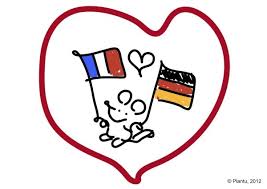 SpanischWarum Spanisch?Spanisch wird an der Prälat-Diehl-Schule seit 1998 als dritte Fremdsprache und seit 2007 als zweite Fremdsprache angeboten.  Neben einer Menge individueller Gründe ist vielen vor allem eines klar: Spanisch ist ein Schlüssel zur Welt. Es ist Muttersprache von über 440 Millionen Menschen in mehr als 20 Ländern  und nach Englisch eine der am weitesten verbreiteten Kultur- und Handelssprachen. In den USA sprechen offiziell mehr als 45 Millionen Menschen Spanisch, weshalb es an amerikanischen Schulen und Universitäten meist erste Fremdsprache ist. Die wirtschaftlichen Kontakte mit Spanien sowie Mittel- und Südamerika sind bereits heute sehr intensiv, haben aber gerade in Bezug auf Lateinamerika noch enormes Wachstumspotenzial. Darüber hinaus besitzen die Länder Lateinamerikas und Spanien einen vielseitigen geschichtlichen und kulturellen Reichtum: Von der Besiedelung Spaniens und der Entdeckung Lateinamerikas über Literatur, Kunst und Architektur seit dem Altertum gibt es bis in unsere Zeit Vieles zu entdecken. Wer Spanisch spricht, ist klar im Vorteil, nicht nur auf wirtschaftlicher Ebene. Persönliche Begegnungen mit Menschen spanischsprachiger Länder werden zu unvergesslichen Erlebnissen, wenn man sich als Gast um den Gebrauch der Landessprache bemüht. 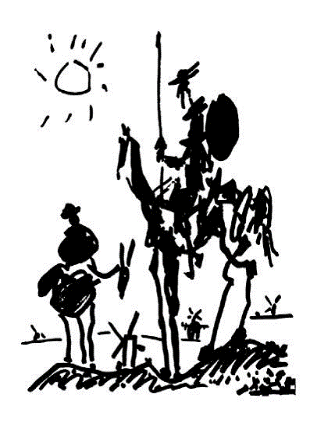 Eckpunkte des SpanischunterrichtsIm Mittelpunkt eines jeden Sprachunterrichts steht natürlich das Erlernen der jeweiligen Sprache. Und auch im Spanischunterricht geschieht dies nicht ohne die klassischen Mühen des Vokabel- und Grammatiklernens. Dies dient jedoch dazu, mithilfe der Sprachkenntnisse Horizonte zu eröffnen: Während sich der Anfängerunterricht um Situationen dreht, die alle Schüler und Schülerinnen kennen, z.B. die eigene Familien beschreiben, Freunde treffen, Urlaub machen, typisches Essen kennenlernen, spanische Comics lesen, „angesagte“ Stars „treffen“ und Ähnliches mehr, beschäftigen sie sich mit steigendem Wissen zunehmend mit der Geschichte und Kultur Spaniens und Lateinamerikas. Cervantes, Kolumbus, Cortés, Picasso, Gaudí, Frida Kahlo, Rafael Chirbes, García Lorca, García Márquez sind nur einige der Namen, die uns im Laufe des Unterrichts begegnen. Ein ganz wichtiger Aspekt ist selbstverständlich das Kennenlernen und Verstehen anderer Lebensweisen. Besonders das Leben in außereuropäischen Ländern unterscheidet sich bisweilen stark von der eigenen Lebenswirklichkeit. Hier soll der vorurteilsfreie „Blick über den Tellerrand“ geschult werden – ein wichtiger Schritt hin zu Toleranz, Offenheit und Vorurteilsfreiheit.Auf den Punkt gebracht, soll der Spanischunterricht…die Schüler durch den Erwerb entsprechender Kenntnisse und Fertigkeiten zu einer situationsangemessenen mündlichen und schriftlichen Kommunikation befähigen,den Schülern erlauben, exemplarisch Lebensgewohnheiten und kulturelle Erscheinungen in Spanien und Lateinamerika  kennenzulernen,das Hör- und Hör/Sehverstehen trainieren, d.h. die Schüler in die Lage versetzen, gesprochenen spanischen Texten, Dialogen, Filmen oder Filmausschnitten die für sie relevanten Informationen zu entnehmen,die Schüler dazu befähigen, sich Texte zu erschließen. Dazu werden sie im Laufe des Unterrichts mit verschiedenen Erschließungsstrategien vertraut gemacht (z.B. Wörter und Strukturen aus bereits bekannten Sprachen zu Hilfe zu nehmen)allgemeine Arbeitstechniken und Methoden vermitteln, die Voraussetzung für den weiteren Sprach- und Wissenserwerb in Schule, Studium und Beruf sind.Wie läuft der Spanischunterricht konkret ab?In der Mittelstufe bildet ein Lehrwerk (aktuell ¿Qué pasa?Nueva Edición für die 2. Fremdsprache, A_tope für die 3. Fremdsprache) die Grundlage des Unterrichts. Anhand ausgewählter Themengebiete führt es in typische Sprechsituationen ein, vermittelt Vokabular und Grammatik, und führt die Schüler systematisch an die Arbeit mit längeren Texten heran. Zusätzlich zum Lehrbuch werden authentische Hörtexte und DVDs eingesetzt. Ein wichtiger Aspekt modernen Sprachunterrichts besteht darin, die Schüler aktiv in den Unterricht einzubinden. Entdeckendes Lernen wie z.B. das Knobeln um die Erstellung von Grammatikregeln, das Singen spanischer Lieder oder das Aufführen von Dialogen und kleinen Spielszenen gehören ebenso dazu wie das intensive Üben in unterschiedlichen Gruppenkonstellationen. Der Arbeit mit einem Partner oder in Kleingruppen kommt gerade im Sprachunterricht besondere Bedeutung zu, da so für alle Schüler die Möglichkeit besteht, zu sprechen, sich auszuprobieren und zu üben.Im Laufe der Mittelstufe werden die Schüler zunehmend selbstständiger im Umgang mit Methoden und Hilfsmitteln wie Schulgrammatik, Wörterbuch, Internetbenutzung u.ä. Mit wachsender Sprachkompetenz ist schließlich eine immer differenziertere Auseinandersetzung mit Themen und Inhalten möglich. So kann Spanisch dann in der Oberstufe als Grund- oder Leistungskurs gewählt und auch das Abitur darin abgelegt werden. Die thematischen Schwerpunkte werden mit literarischen Originaltexten, (Auszügen aus) spanischsprachigen Filmen und anhand von authentischen Sachtexten aus verschiedenen Medien erarbeitet. Für Schüler und Schülerinnen, die zunächst eine andere 2. Fremdsprache erlernen, wird Spanisch in der 9. Klasse als 3. Fremdsprache im Wahlunterricht angeboten. Wir arbeiten mit einem Lehrwerk, das speziell für das Erlernen einer 3. Sprache konzipiert ist und über eine steilere Progression verfügt. Dies erlaubt den Schülern und Schülerinnen  in relativ kurzer Zeit viel zu lernen, da sie auf die Kenntnisse aus der ersten und zweiten Fremdsprache zurückgreifen können.Über den Unterricht hinaus…haben die Schüler der 8. Klassen die Möglichkeit, ihr Können beim spanischen Lesewettbewerb unter Beweis zu stellenüben sie sich in der 9. Klasse im Schreiben einer Kurzgeschichte stellen ihr Ergebnis dann in einem Kurzgeschichtenwettbewerb vorbieten wir von Lehrkräften geleitete Arbeitsgemeinschaften an, die es den Schülern ermöglichen, offizielle und international anerkannte Sprachzertifikate (DELE) zu erwerben. Dieses Angebot richtet sich an Schüler ab der E-Phase (11. Klasse). Je nach individuellem Sprachniveau (abhängig z.B. davon, ob Spanisch als zweite oder dritte Fremdsprache erlernt wurde) können unterschiedliche Grade des Zertifikats erlangt werden bieten wir Austauschfahrten nach Spanien und Lanzarote an. Seit 2008 pflegen wir einen Schüleraustausch mit einer Schule in Guadalajara, nordöstlich von Madrid. Hier haben Schüler der 10. Klasse die Gelegenheit, ihre Sprachkenntnisse anzuwenden sowie in den Alltag in einer spanischen Familie und einer spanischen Schule zu schnuppern. Darüber hinaus lernen sie die Hauptstadt Spaniens mit all ihren kulturellen Möglichkeiten kennen. Im Gegenzug werden die spanischen Schüler natürlich auch bei uns zu Gast seinkönnen interessierte Schüler der jetzigen E-phase (zukünftige 11. Klasse in G9) an einer Austauschfahrt nach Costa Teguise, Lanzarote, teilnehmen. Die für Lanzarote typische einzigartige Vulkanlandschaft geht einher mit erstaunlichen Einsichten in das Leben von Inselbewohnern.Weitere Informationen und beispielhafte Erfahrungsberichte finden sich unter:  http://praelat-diehl-schule.de/spanisch/Andrea KoosFachsprecherin SpanischAnsprechpartnerAlle Autorinnen und Autoren der Artikel sind bei Rückfragen über die bekannten Kontaktmöglichkeiten oder das Sekretariat der Mittelstufe erreichbar.KontakteSchulleiter:Dr. Anschrift Mittelstufe:Berliner Str. 1164521 Groß GerauTel: 06152/4775Fax: 06152/2138E-Mail: Sek1@praelat-diehl-schule.itis-gg.deHomepage: www.praelat-diehl-schule.deJahrgangsstufeFremdsprache5Englisch7Französisch, Latein, Spanisch9Französisch, Latein, Russisch, Spanisch im Rahmen des Walunterrichts. Die Angebote kommen bei genügend Nachfrage zustande.11 (Sek II)Französisch, Latein, Spanisch, sowie Russisch als AG. Die Angebote kommen bei genügend Nachfrage zustande.